Unit 10 South East Asia Vocabulary Week 1 - China & JapanIn the first box write each term, and in the second box write down the definition fully.  Use the Powerpoint and watch the video of the vocabulary for secret answers for the quiz and extra points on the assignment.  Remember all these terms have to do with South East Asia (China & Japan).1.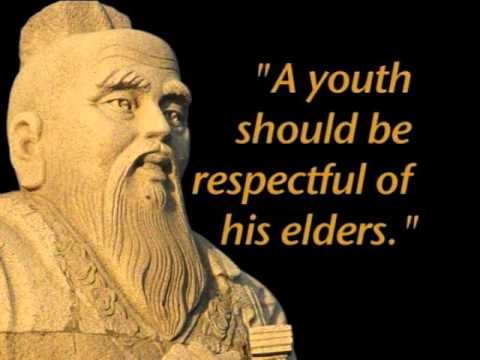 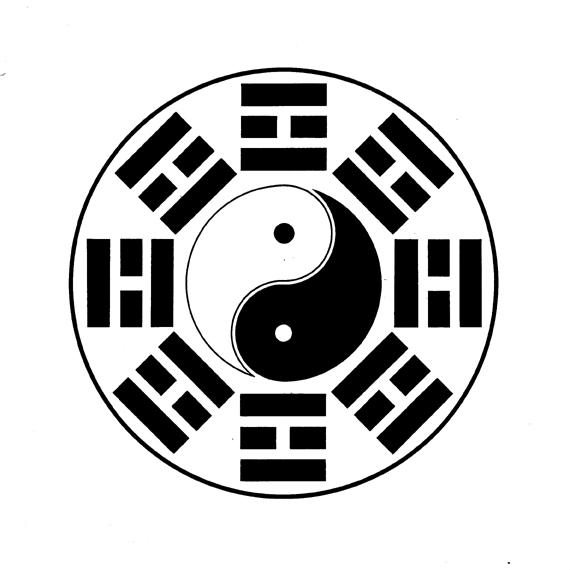 HINT: Philosophies2.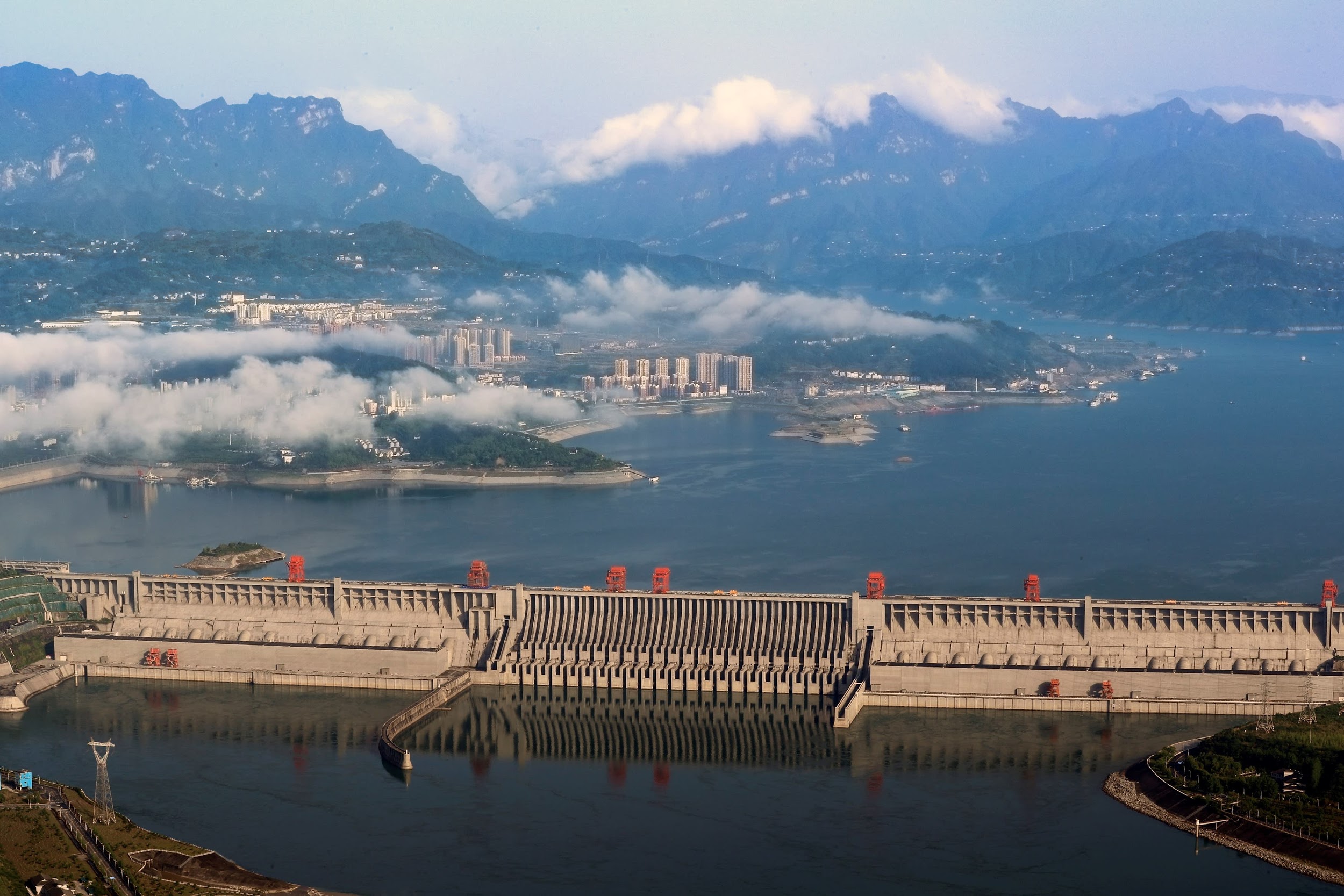 HINT: Hydro-electric Power3.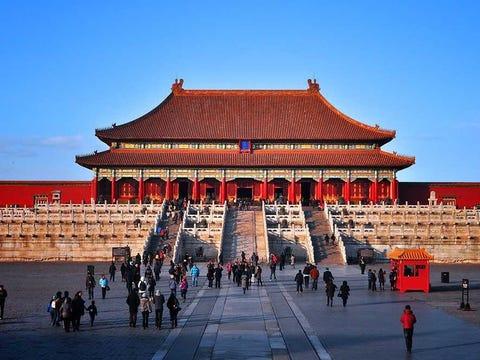 HINT: Home of the Chinese Emperor4.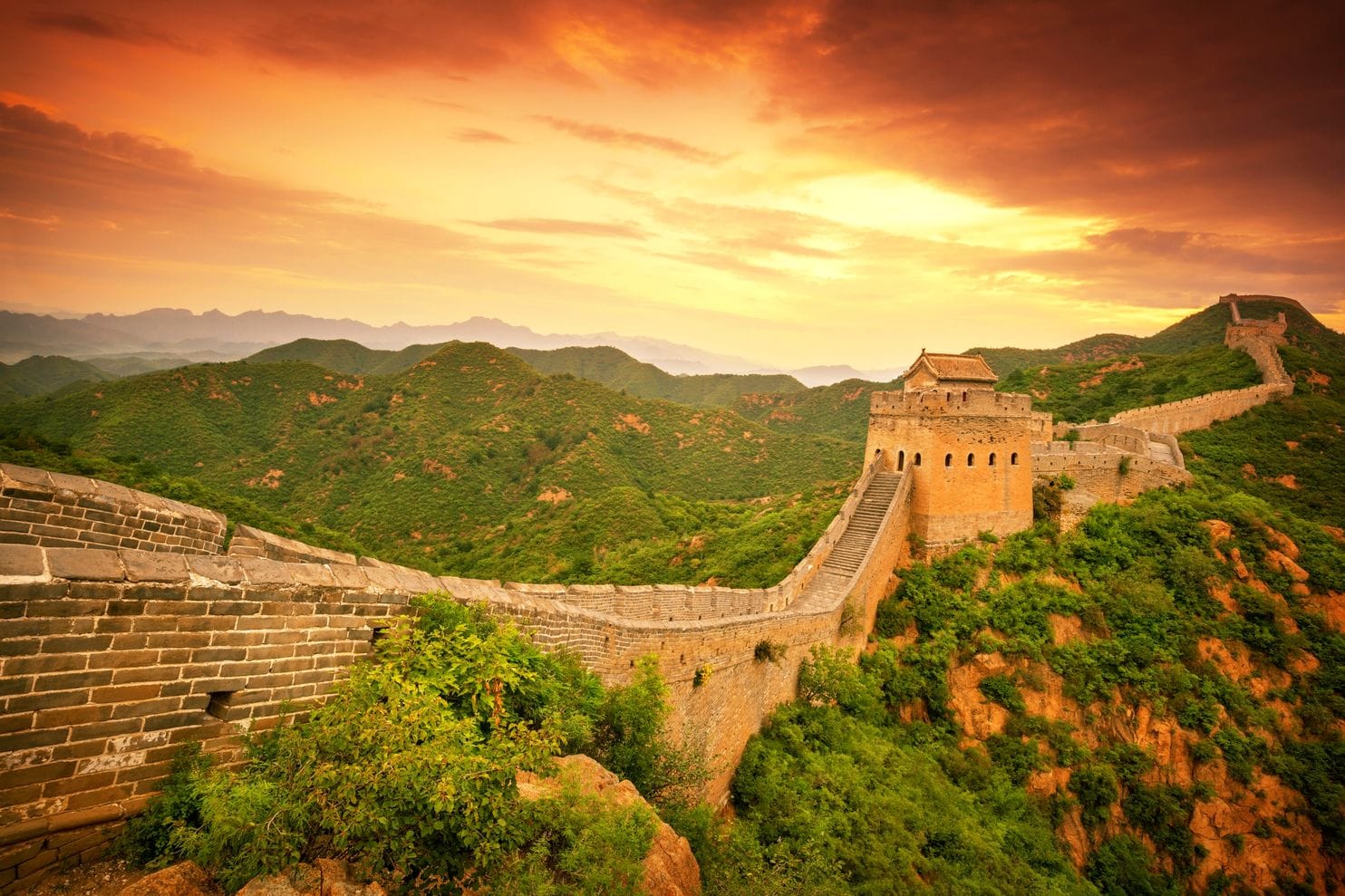 HINT: Can Be Seen From Outer Space5.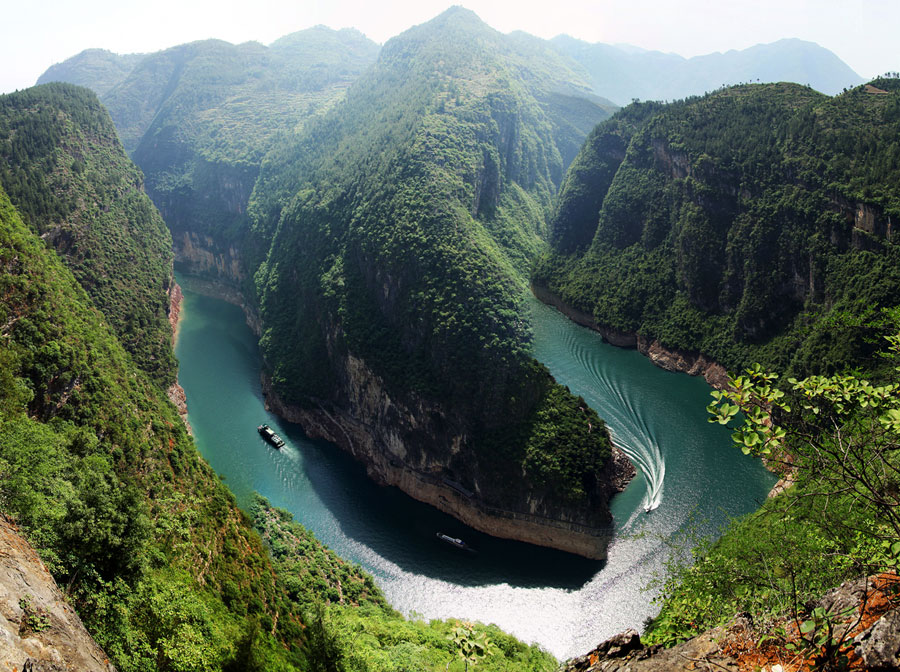 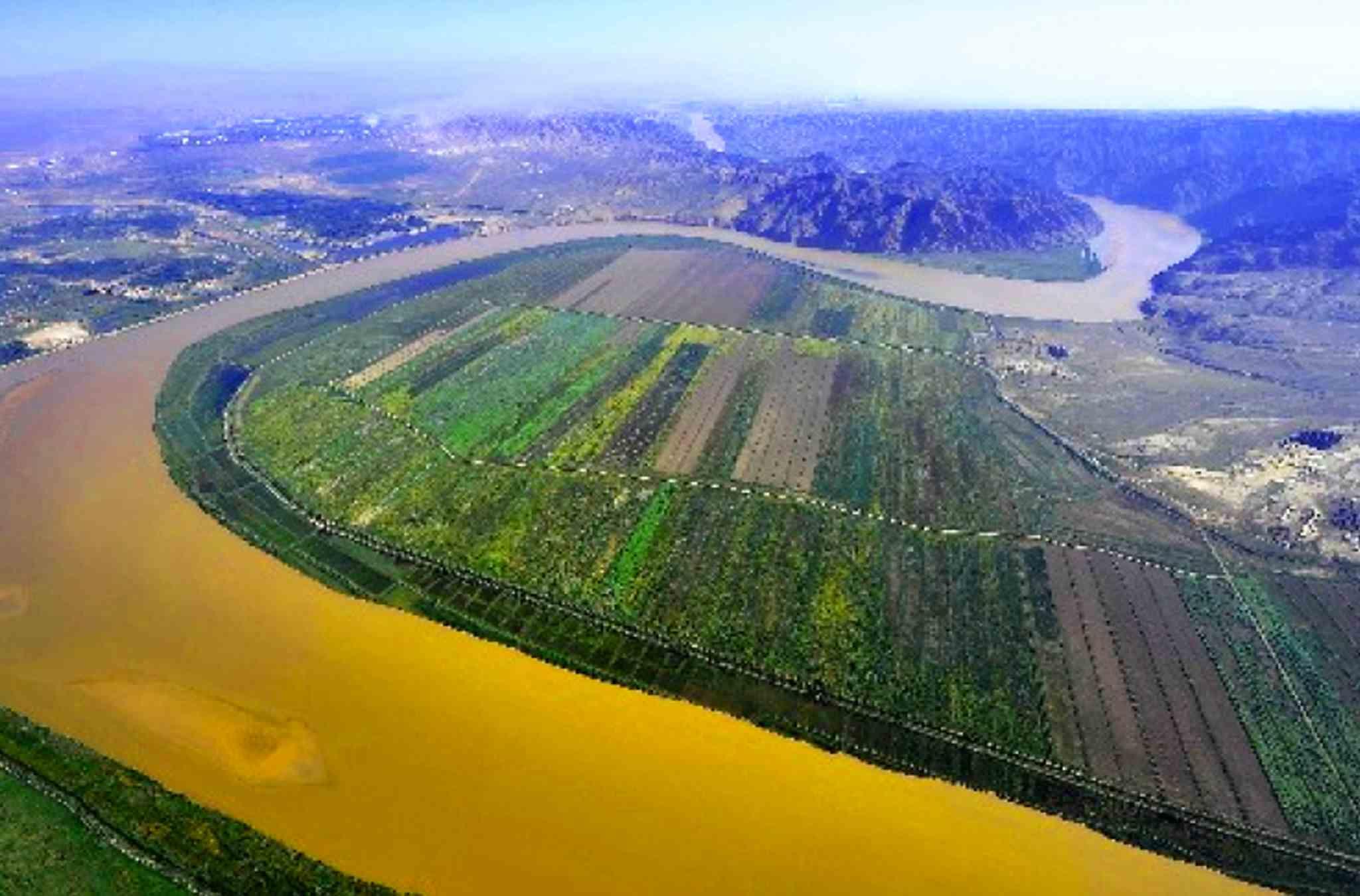 HINT: Mighty Rivers6.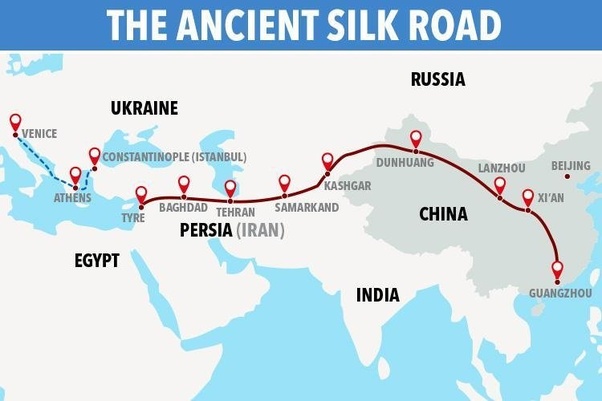 HINT: Ancient Trade Road7.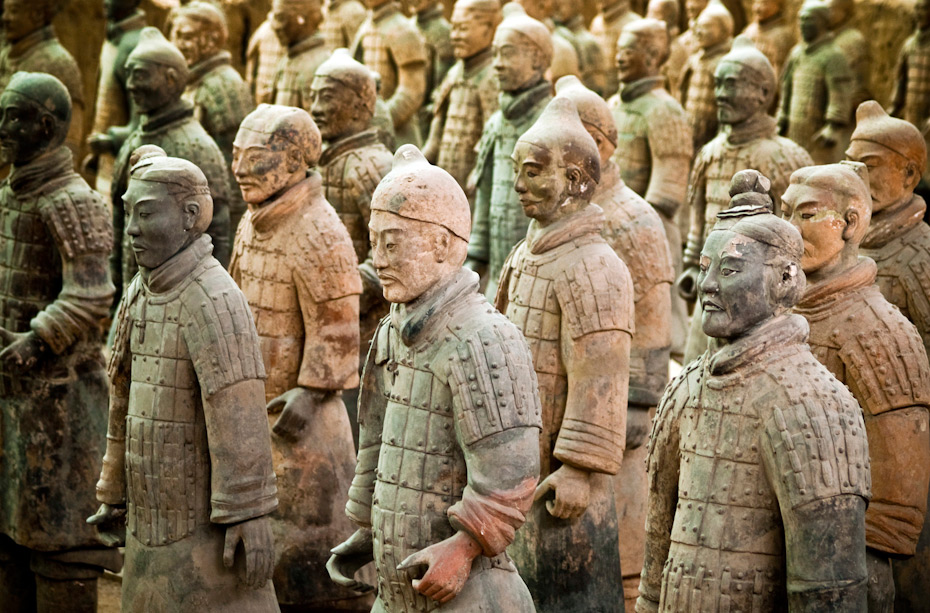 HINT: Warriors of Stone8.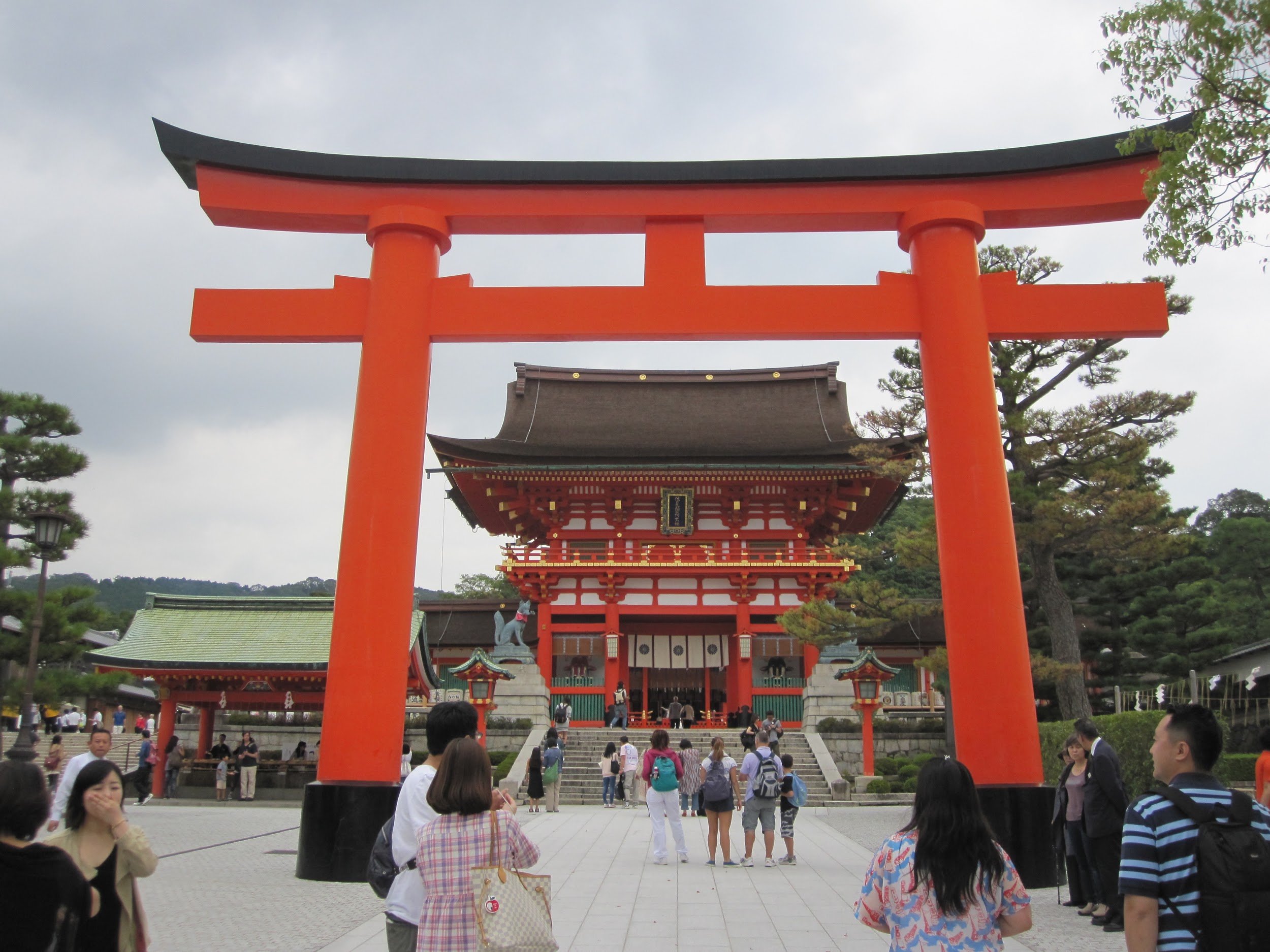 HINT: Japanese Religion9.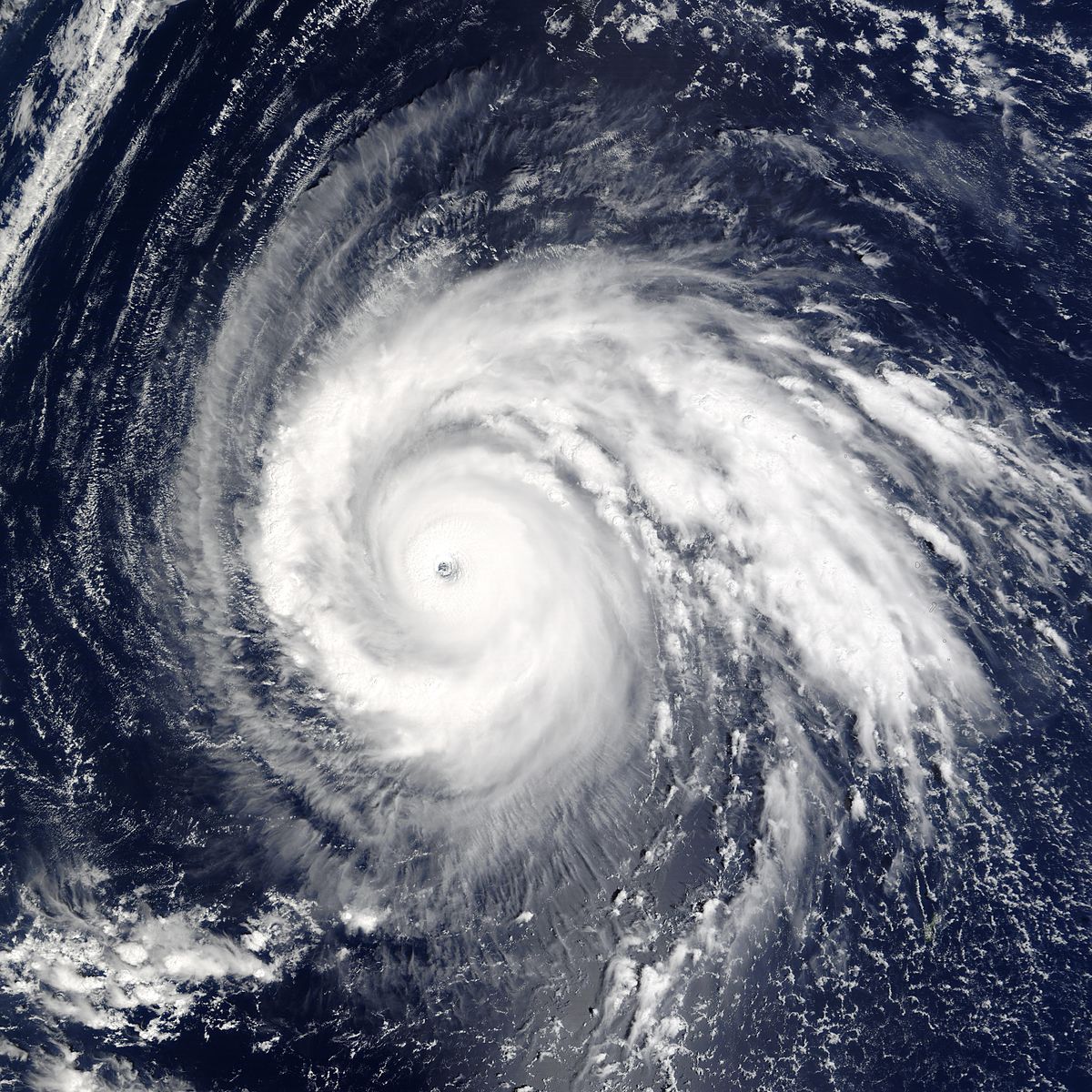 HINT: Weather10.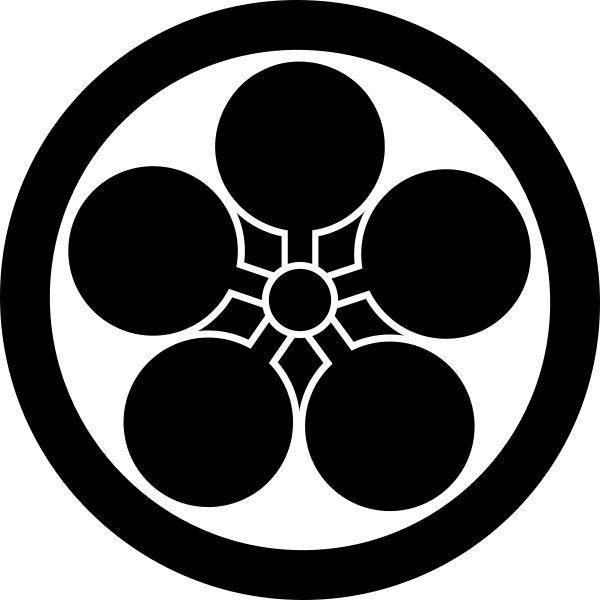 HINT: Female created this….11.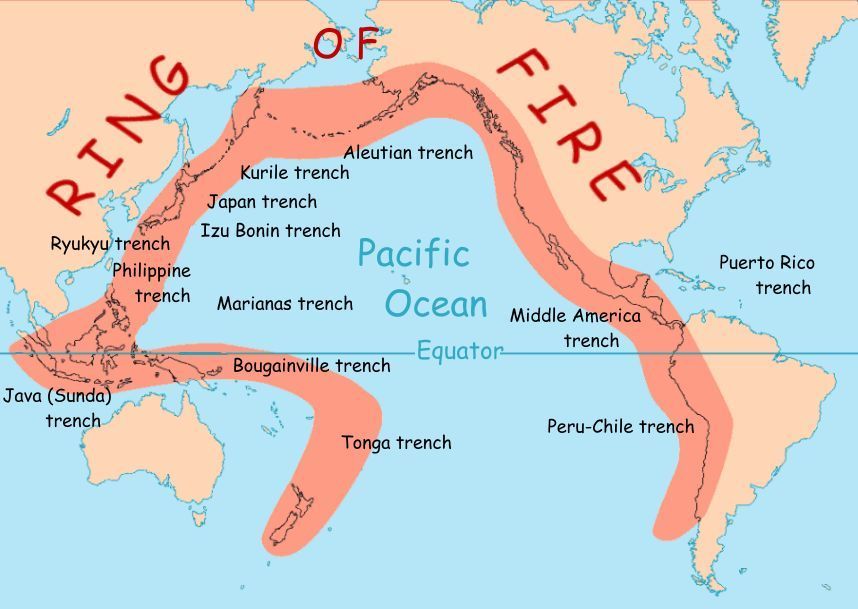 HINT: Volcanoes, Lava and Earthquakes..Oh my!12.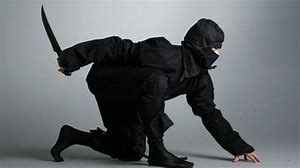 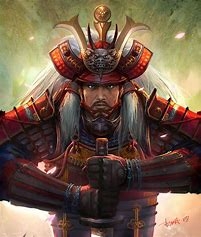 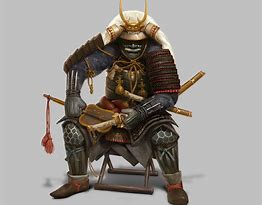 HINT: Thieves, Warriors & Warrior Kings13.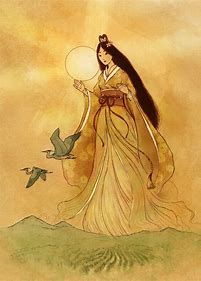 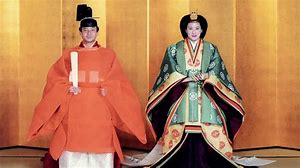 HINT: Creator and Ruler of Japan14.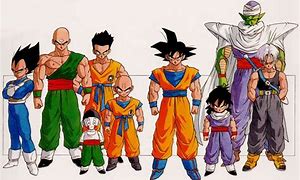 HINT: Your favorite cartoon style15.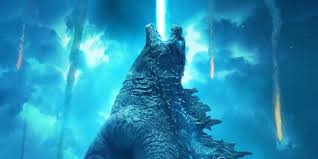 HINT: Famous Movie Monster(The Term)(Proper Definition)(The Term)(Proper Definition)(The Term)(Proper Definition)(The Term)(Proper Definition)(The Term)(Proper Definition)(The Term)(Proper Definition)(The Term)(Proper Definition)(The Term)(Proper Definition)(The Term)(Proper Definition)(The Term)(Proper Definition)(The Term)(Proper Definition)(The Term)(Proper Definition)(The Term)(Proper Definition)(The Term)(Proper Definition)(The Term)(Proper Definition)